О признании утратившим силу административного регламентапредоставления муниципальной услуги«Регистрация граждан по месту жительства иснятие с регистрационного учета»          В связи с приведением в соответствие действующему законодательству РФ, руководствуясь Уставом сельского поселения администрация сельского поселения Пушкинский сельсоветПОСТАНОВЛЯЕТ:1. Признать утратившими силу постановление № 5 от 09.01.2013г «Об утверждении  административного регламента предоставления муниципальной услуги «Регистрация граждан по месту жительства и снятие с регистрационного учета»       2. Настоящее постановление вступает в силу со дня его официального обнародования.  3. Контроль за исполнением данного постановления оставляю за собой.Глава администрации сельского поселения Пушкинский сельсовет                                                             Н.Г. Демихова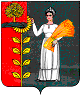 ПОСТАНОВЛЕНИЕАДМИНИСТРАЦИИ СЕЛЬСКОГО ПОСЕЛЕНИЯ ПУШКИНСКИЙ СЕЛЬСОВЕТ ДОБРИНСКОГО МУНИЦИПАЛЬНОГО РАЙОНА ЛИПЕЦКОЙ ОБЛАСТИ РОССИЙСКОЙ ФЕДЕРАЦИИПОСТАНОВЛЕНИЕАДМИНИСТРАЦИИ СЕЛЬСКОГО ПОСЕЛЕНИЯ ПУШКИНСКИЙ СЕЛЬСОВЕТ ДОБРИНСКОГО МУНИЦИПАЛЬНОГО РАЙОНА ЛИПЕЦКОЙ ОБЛАСТИ РОССИЙСКОЙ ФЕДЕРАЦИИПОСТАНОВЛЕНИЕАДМИНИСТРАЦИИ СЕЛЬСКОГО ПОСЕЛЕНИЯ ПУШКИНСКИЙ СЕЛЬСОВЕТ ДОБРИНСКОГО МУНИЦИПАЛЬНОГО РАЙОНА ЛИПЕЦКОЙ ОБЛАСТИ РОССИЙСКОЙ ФЕДЕРАЦИИ16.05.2014г.   с. Пушкино           № 19